Focus on the three-country border regionAMKmotion will be exhibiting at the trade fair all about automation in Friedrichshafen this year for the first time (5 and 6 March). The developer and manufacturer of electric drive systems will be making the most of this gathering for experts and practitioners in the region where the borders of Germany, Switzerland and Austria meet by presenting the full range of its portfolio. The highlights at stand B1-530 will include the KHY hybrid distributor and the iDT5, a synchronous servo motor with integrated inverter.AMKmotion sees itself as a long-term partner in the field of industrial mechanical engineering and plant engineering. Its portfolio includes electric drive technology, control technology and industrial automation technology. The stand will give visitors a full overview of the Kirchheim-based company’s product range, giving them the opportunity to get to know the KHY hybrid distributor, for example. The latter simplifies the combination of different signals and supply voltages from the central drive. In this way, it serves as an intelligent interface to the decentralized drive environment. The standardized interface is designed as a module, thereby enabling simple expansion of central switch cabinet devices. Safety fuses are integrated for short-circuit and overload protection. In addition, the KHY monitors the DC bus current and the decentralized drive train via an I²t counter. The switch-off response can be configured individually. Also on show in Friedrichshafen: the iDT5. This combines the iX inverter with the DT servo motor. Both are directly wired to each other and therefore quick to install. Like the individual components, the mechatronic functional unit sits in a metal housing that protects the shock- and vibration-resistant inverter and servo motor from dust and moisture in accordance with protection class IP65. The user can quickly and easily wire the drive together with other components, such as decentralized servo inverters, according to the daisy-chain concept. AMKmotion at all about automation in Friedrichshafen: Stand B1-5302.027 Zeichen inkl. LeerzeichenService for editorial departments:Meta Title: AMKmotion at all about automation in FriedrichshafenMeta Description: AMKmotion will be exhibiting at the trade fair all about automation in Friedrichshafen this year for the first time. The developer and manufacturer of electric drive systems will be displaying the full range of its portfolio.Social media: AMKmotion will be exhibiting at the trade fair all about automation in Friedrichshafen this year for the first time (5 and 6 March). The developer and manufacturer of electric drive systems will be making the most of this gathering for experts and practitioners in the region where the borders of Germany, Switzerland and Austria meet by presenting the full range of its portfolio. Captions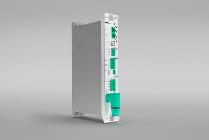 Image 1: The hybrid distributor KHY simplifies the combination of different signals and supply voltages from the central drive level.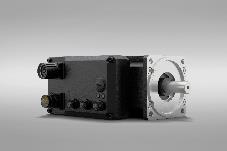 Image 2: The synchronous servo motor with the integrated inverter iDT5 saves installation time. The inverter is directly wired to the servo motor.Image credits: AMKmotion GmbH + Co KGAbout AMKmotionAMKmotion specialises in the development and manufacture of electric drive systems and sees itself as a long-term partner in the field of industrial mechanical engineering and plant engineering. The company’s aim is to help its customers achieve technological leadership by integrating individual and sustainable solutions. The basis for this is AMKmotion’s hands-on mentality, combined with expertise acquired in more than 60 years of company history. We attach particular importance to personal advice and trusting cooperation with customers. The company was founded in 1963 as AMK Arnold Müller GmbH & Co. KG. It has belonged to the Arburg family since 2021 and has operated under the name AMKmotion GmbH + Co KG since then. The portfolio includes electric drive technology, control technology and industrial automation technology. AMKmotion has a total workforce of 500 people. In addition to its headquarters in Kirchheim unter Teck, AMKmotion has production sites in Weida (Thuringia) and in Gabrovo, Bulgaria, as well as twelve branch offices around the world. ContactAMKmotion GmbH + Co KGAnja SchaberMarketing ManagerGaußstraße 37-3973230 Kirchheim unter TeckGermanywww.amk-motion.comanja.schaber@amk-motion.comPhone +49 7021 5005 373Mobile +49 152 5305 5372 